Ballinabranna National School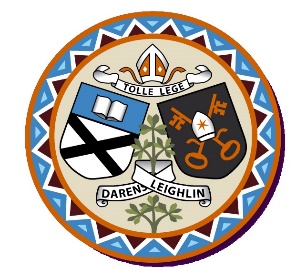 BALLINABRANNA NATIONAL SCHOOLMilfordCo. CarlowRoll No. 17756DRegistered Charity No: 20109301                                                     Phone: 059 9146253                                 Email ballinabrannans@gmail.comAnnual Admission Notice in respect of admissions to the 2021/2022 school yearAdmission Policy and Application FormA copy of the school’s Admission Policy and the Application Form for Admission for the 2021/2022 school year is available as follows: –To download at: www.ballinabranna-school.ieOn request: By emailing ballinabrannans@gmail.com  or writing to Ballinabranna NS, Ballinabranna, Milford, Co. Carlow R93T9N4Part 1 - Admissions to the 2021/2022  school yearApplication and Decision Dates for admission to 2021/2022 school yearThe following are the dates applicable for admission to Junior InfantsNote: the school will consider and issue decisions on late applications in accordance with the school’s Admission Policy.*Failure to accept an offer within the prescribed period above may result in the offer being withdrawnNumber of Places being made Available in  2021/2022 school year The school will commence accepting applications for admission on  14th of January 2021The school shall cease accepting applications for admission on  4th of February 2021The date by which applicants will be notified of the decision on their application is     25th of February 2021The period within which applicants must confirm acceptance of an offer of admission is11th of March 2021The number of places being made available in Junior Infants30